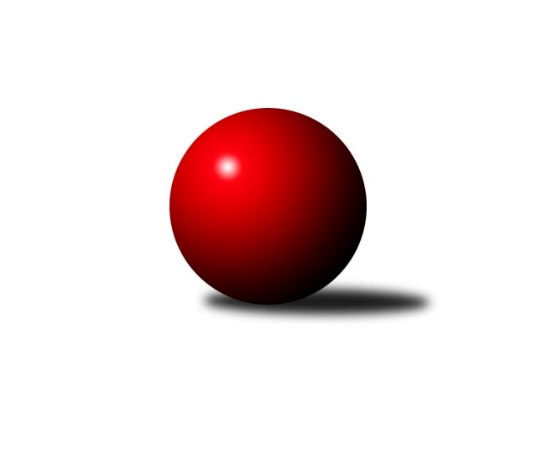 Č.17Ročník 2019/2020	20.5.2024 Západočeská divize 2019/2020Statistika 17. kolaTabulka družstev:		družstvo	záp	výh	rem	proh	skore	sety	průměr	body	plné	dorážka	chyby	1.	Sokol Útvina	17	10	1	6	158 : 114 	(96.5 : 61.5)	2568	21	1753	815	32.1	2.	Kuželky Ji.Hazlov B	17	8	4	5	148 : 124 	(71.0 : 63.0)	2554	20	1773	781	33.6	3.	Loko Cheb B	17	9	1	7	152 : 120 	(65.5 : 50.5)	2530	19	1744	786	27.6	4.	Loko Cheb A	17	9	1	7	138 : 134 	(67.5 : 72.5)	2534	19	1744	789	29.9	5.	Kuž.Holýšov B	17	8	2	7	138 : 134 	(64.5 : 83.5)	2563	18	1760	803	31.3	6.	SKK Karlovy Vary A	17	8	1	8	132 : 140 	(79.5 : 80.5)	2545	17	1746	799	33.1	7.	TJ Havlovice	17	8	0	9	145 : 127 	(72.0 : 64.0)	2558	16	1779	779	31.9	8.	Kuž.Holýšov A	17	7	2	8	133 : 139 	(73.0 : 79.0)	2553	16	1747	805	30.8	9.	TJ Baník Stříbro	17	8	0	9	119 : 153 	(85.5 : 90.5)	2489	16	1735	755	36.5	10.	Slovan K.Vary B	17	6	3	8	123 : 149 	(63.0 : 75.0)	2563	15	1763	800	34.1	11.	TJ Dobřany A	17	6	2	9	136 : 136 	(81.5 : 74.5)	2529	14	1738	791	31.9	12.	TJ Jáchymov	17	6	1	10	110 : 162 	(78.5 : 103.5)	2559	13	1759	801	35.9Tabulka doma:		družstvo	záp	výh	rem	proh	skore	sety	průměr	body	maximum	minimum	1.	Loko Cheb B	9	8	1	0	116 : 28 	(38.5 : 9.5)	2695	17	2780	2647	2.	TJ Havlovice	8	8	0	0	109 : 19 	(41.0 : 21.0)	2634	16	2737	2549	3.	TJ Baník Stříbro	8	8	0	0	94 : 34 	(62.5 : 33.5)	2635	16	2671	2561	4.	Kuželky Ji.Hazlov B	9	6	3	0	96 : 48 	(45.0 : 27.0)	2657	15	2700	2575	5.	Sokol Útvina	8	7	0	1	98 : 30 	(50.5 : 23.5)	2469	14	2557	2375	6.	Kuž.Holýšov B	9	7	0	2	94 : 50 	(36.5 : 33.5)	2651	14	2729	2570	7.	Kuž.Holýšov A	9	6	1	2	93 : 51 	(39.0 : 33.0)	2664	13	2718	2607	8.	Slovan K.Vary B	9	6	1	2	91 : 53 	(43.0 : 35.0)	2642	13	2707	2569	9.	Loko Cheb A	8	6	0	2	84 : 44 	(36.5 : 19.5)	2739	12	2851	2587	10.	TJ Dobřany A	9	5	2	2	90 : 54 	(49.0 : 37.0)	2568	12	2659	2481	11.	SKK Karlovy Vary A	8	6	0	2	78 : 50 	(50.5 : 39.5)	2623	12	2677	2558	12.	TJ Jáchymov	8	4	1	3	66 : 62 	(48.0 : 46.0)	2530	9	2622	2459Tabulka venku:		družstvo	záp	výh	rem	proh	skore	sety	průměr	body	maximum	minimum	1.	Sokol Útvina	9	3	1	5	60 : 84 	(46.0 : 38.0)	2583	7	2711	2446	2.	Loko Cheb A	9	3	1	5	54 : 90 	(31.0 : 53.0)	2525	7	2660	2362	3.	Kuželky Ji.Hazlov B	8	2	1	5	52 : 76 	(26.0 : 36.0)	2539	5	2752	2401	4.	SKK Karlovy Vary A	9	2	1	6	54 : 90 	(29.0 : 41.0)	2549	5	2660	2416	5.	Kuž.Holýšov B	8	1	2	5	44 : 84 	(28.0 : 50.0)	2573	4	2737	2338	6.	TJ Jáchymov	9	2	0	7	44 : 100 	(30.5 : 57.5)	2564	4	2654	2507	7.	Kuž.Holýšov A	8	1	1	6	40 : 88 	(34.0 : 46.0)	2555	3	2677	2356	8.	TJ Dobřany A	8	1	0	7	46 : 82 	(32.5 : 37.5)	2522	2	2650	2330	9.	Loko Cheb B	8	1	0	7	36 : 92 	(27.0 : 41.0)	2521	2	2621	2312	10.	Slovan K.Vary B	8	0	2	6	32 : 96 	(20.0 : 40.0)	2550	2	2668	2401	11.	TJ Havlovice	9	0	0	9	36 : 108 	(31.0 : 43.0)	2546	0	2717	2481	12.	TJ Baník Stříbro	9	0	0	9	25 : 119 	(23.0 : 57.0)	2471	0	2590	2342Tabulka podzimní části:		družstvo	záp	výh	rem	proh	skore	sety	průměr	body	doma	venku	1.	Loko Cheb B	11	7	0	4	108 : 68 	(44.0 : 34.0)	2560	14 	6 	0 	0 	1 	0 	4	2.	Kuželky Ji.Hazlov B	11	5	4	2	100 : 76 	(55.0 : 41.0)	2557	14 	3 	3 	0 	2 	1 	2	3.	SKK Karlovy Vary A	11	7	0	4	99 : 77 	(54.5 : 49.5)	2596	14 	5 	0 	1 	2 	0 	3	4.	Sokol Útvina	11	6	1	4	94 : 82 	(59.5 : 42.5)	2551	13 	4 	0 	1 	2 	1 	3	5.	TJ Havlovice	11	6	0	5	100 : 76 	(44.5 : 35.5)	2588	12 	6 	0 	0 	0 	0 	5	6.	Kuž.Holýšov B	11	5	2	4	88 : 88 	(38.0 : 64.0)	2606	12 	4 	0 	1 	1 	2 	3	7.	TJ Baník Stříbro	11	6	0	5	81 : 95 	(60.5 : 57.5)	2482	12 	6 	0 	0 	0 	0 	5	8.	Loko Cheb A	11	5	1	5	84 : 92 	(48.5 : 51.5)	2521	11 	3 	0 	2 	2 	1 	3	9.	TJ Dobřany A	11	3	2	6	84 : 92 	(56.5 : 49.5)	2512	8 	2 	2 	1 	1 	0 	5	10.	Kuž.Holýšov A	11	3	2	6	81 : 95 	(46.5 : 53.5)	2543	8 	3 	1 	2 	0 	1 	4	11.	TJ Jáchymov	11	4	0	7	70 : 106 	(48.5 : 65.5)	2579	8 	2 	0 	3 	2 	0 	4	12.	Slovan K.Vary B	11	2	2	7	67 : 109 	(42.0 : 54.0)	2546	6 	2 	1 	2 	0 	1 	5Tabulka jarní části:		družstvo	záp	výh	rem	proh	skore	sety	průměr	body	doma	venku	1.	Slovan K.Vary B	6	4	1	1	56 : 40 	(21.0 : 21.0)	2666	9 	4 	0 	0 	0 	1 	1 	2.	Sokol Útvina	6	4	0	2	64 : 32 	(37.0 : 19.0)	2604	8 	3 	0 	0 	1 	0 	2 	3.	Loko Cheb A	6	4	0	2	54 : 42 	(19.0 : 21.0)	2599	8 	3 	0 	0 	1 	0 	2 	4.	Kuž.Holýšov A	6	4	0	2	52 : 44 	(26.5 : 25.5)	2651	8 	3 	0 	0 	1 	0 	2 	5.	TJ Dobřany A	6	3	0	3	52 : 44 	(25.0 : 25.0)	2618	6 	3 	0 	1 	0 	0 	2 	6.	Kuž.Holýšov B	6	3	0	3	50 : 46 	(26.5 : 19.5)	2511	6 	3 	0 	1 	0 	0 	2 	7.	Kuželky Ji.Hazlov B	6	3	0	3	48 : 48 	(16.0 : 22.0)	2585	6 	3 	0 	0 	0 	0 	3 	8.	Loko Cheb B	6	2	1	3	44 : 52 	(21.5 : 16.5)	2532	5 	2 	1 	0 	0 	0 	3 	9.	TJ Jáchymov	6	2	1	3	40 : 56 	(30.0 : 38.0)	2538	5 	2 	1 	0 	0 	0 	3 	10.	TJ Havlovice	6	2	0	4	45 : 51 	(27.5 : 28.5)	2563	4 	2 	0 	0 	0 	0 	4 	11.	TJ Baník Stříbro	6	2	0	4	38 : 58 	(25.0 : 33.0)	2531	4 	2 	0 	0 	0 	0 	4 	12.	SKK Karlovy Vary A	6	1	1	4	33 : 63 	(25.0 : 31.0)	2517	3 	1 	0 	1 	0 	1 	3 Zisk bodů pro družstvo:		jméno hráče	družstvo	body	zápasy	v %	dílčí body	sety	v %	1.	Zdeněk Kříž st.	Sokol Útvina 	30	/	16	(94%)		/		(%)	2.	Petr Haken 	Kuželky Ji.Hazlov B 	26	/	17	(76%)		/		(%)	3.	Michael Wittwar 	Kuželky Ji.Hazlov B 	26	/	17	(76%)		/		(%)	4.	Ladislav Lipták 	Loko Cheb A  	24	/	14	(86%)		/		(%)	5.	Jakub Janouch 	Kuž.Holýšov A 	22	/	15	(73%)		/		(%)	6.	Tibor Palacký 	TJ Havlovice  	22	/	16	(69%)		/		(%)	7.	Michal Lohr 	TJ Dobřany A 	22	/	16	(69%)		/		(%)	8.	Jiří Jaroš 	Loko Cheb B  	22	/	16	(69%)		/		(%)	9.	Václav Kříž ml.	Sokol Útvina 	22	/	17	(65%)		/		(%)	10.	František Douša 	Loko Cheb A  	20	/	11	(91%)		/		(%)	11.	Petr Kučera 	TJ Dobřany A 	20	/	14	(71%)		/		(%)	12.	Petr Rajlich 	Loko Cheb B  	20	/	15	(67%)		/		(%)	13.	Miloš Černohorský 	TJ Havlovice  	20	/	16	(63%)		/		(%)	14.	Lenka Pivoňková 	Loko Cheb B  	20	/	17	(59%)		/		(%)	15.	Jan Čech 	TJ Baník Stříbro 	20	/	17	(59%)		/		(%)	16.	Jan Vank 	SKK Karlovy Vary A 	18	/	14	(64%)		/		(%)	17.	Petr Beseda 	Slovan K.Vary B 	18	/	15	(60%)		/		(%)	18.	Petr Ježek 	Kuž.Holýšov B 	18	/	15	(60%)		/		(%)	19.	Dagmar Rajlichová 	Loko Cheb B  	18	/	16	(56%)		/		(%)	20.	Vlastimil Hlavatý 	Sokol Útvina 	18	/	16	(56%)		/		(%)	21.	Tomáš Lukeš 	Kuž.Holýšov B 	18	/	16	(56%)		/		(%)	22.	Vojtěch Kořan 	TJ Dobřany A 	18	/	17	(53%)		/		(%)	23.	Jiří Šrek 	TJ Jáchymov 	18	/	17	(53%)		/		(%)	24.	Jiří Šlajer 	Kuž.Holýšov A 	18	/	17	(53%)		/		(%)	25.	Jan Kříž 	Sokol Útvina 	16	/	11	(73%)		/		(%)	26.	Milan Laksar 	Kuž.Holýšov A 	16	/	13	(62%)		/		(%)	27.	Josef Vdovec 	Kuž.Holýšov B 	16	/	13	(62%)		/		(%)	28.	Zdeněk Hlavatý 	TJ Jáchymov 	16	/	14	(57%)		/		(%)	29.	Jana Komancová 	Kuželky Ji.Hazlov B 	16	/	14	(57%)		/		(%)	30.	Bedřich Horka 	Kuž.Holýšov B 	16	/	15	(53%)		/		(%)	31.	Johannes Luster 	Slovan K.Vary B 	16	/	16	(50%)		/		(%)	32.	Josef Ženíšek 	SKK Karlovy Vary A 	16	/	17	(47%)		/		(%)	33.	Bernard Vraniak 	TJ Baník Stříbro 	16	/	17	(47%)		/		(%)	34.	Petr Čolák 	SKK Karlovy Vary A 	16	/	17	(47%)		/		(%)	35.	Vladimír Rygl 	TJ Havlovice  	16	/	17	(47%)		/		(%)	36.	Jiří Hojsák 	SKK Karlovy Vary A 	16	/	17	(47%)		/		(%)	37.	Pavel Pivoňka 	TJ Havlovice  	16	/	17	(47%)		/		(%)	38.	Martin Šlajer 	Kuž.Holýšov A 	14	/	9	(78%)		/		(%)	39.	Kamil Bláha 	Kuželky Ji.Hazlov B 	14	/	11	(64%)		/		(%)	40.	Pavel Sloup 	TJ Dobřany A 	14	/	12	(58%)		/		(%)	41.	Tomáš Beck ml.	Slovan K.Vary B 	14	/	13	(54%)		/		(%)	42.	Miroslav Pivoňka 	Loko Cheb B  	14	/	13	(54%)		/		(%)	43.	Jan Myslík 	Kuž.Holýšov A 	14	/	14	(50%)		/		(%)	44.	Ivana Nová 	TJ Jáchymov 	14	/	15	(47%)		/		(%)	45.	Stanislav Veselý 	Sokol Útvina 	14	/	16	(44%)		/		(%)	46.	Pavel Repčík 	Kuželky Ji.Hazlov B 	14	/	16	(44%)		/		(%)	47.	Václav Loukotka 	TJ Baník Stříbro 	14	/	17	(41%)		/		(%)	48.	Irena Živná 	TJ Jáchymov 	14	/	17	(41%)		/		(%)	49.	Lubomír Martínek 	SKK Karlovy Vary A 	14	/	17	(41%)		/		(%)	50.	Marek Smetana 	TJ Dobřany A 	14	/	17	(41%)		/		(%)	51.	Jiří Nováček 	Loko Cheb A  	12	/	6	(100%)		/		(%)	52.	Michael Martínek 	Kuž.Holýšov B 	12	/	11	(55%)		/		(%)	53.	Vladimír Šraga 	TJ Baník Stříbro 	12	/	14	(43%)		/		(%)	54.	Pavel Treppesch 	TJ Baník Stříbro 	11	/	16	(34%)		/		(%)	55.	Iveta Heřmanová 	Loko Cheb A  	10	/	6	(83%)		/		(%)	56.	Miroslav Vlček 	TJ Jáchymov 	10	/	7	(71%)		/		(%)	57.	František Zůna 	TJ Havlovice  	10	/	11	(45%)		/		(%)	58.	Vlastimil Kraus 	Kuž.Holýšov B 	10	/	12	(42%)		/		(%)	59.	Hana Berkovcová 	Loko Cheb B  	10	/	14	(36%)		/		(%)	60.	Jan Laksar 	Kuž.Holýšov A 	10	/	15	(33%)		/		(%)	61.	Petra Vařechová 	TJ Havlovice  	9	/	6	(75%)		/		(%)	62.	Tomáš Beck st.	Slovan K.Vary B 	8	/	4	(100%)		/		(%)	63.	Václav Hlaváč st.	Slovan K.Vary B 	8	/	4	(100%)		/		(%)	64.	Andrea Strejcová 	TJ Havlovice  	8	/	5	(80%)		/		(%)	65.	Vít Červenka 	Sokol Útvina 	8	/	6	(67%)		/		(%)	66.	Jiří Mitáček ml.	SKK Karlovy Vary A 	8	/	6	(67%)		/		(%)	67.	Jaroslav Harančík 	TJ Baník Stříbro 	8	/	8	(50%)		/		(%)	68.	Daniel Šeterle 	Kuž.Holýšov A 	8	/	8	(50%)		/		(%)	69.	Jan Kubík 	Loko Cheb A  	8	/	11	(36%)		/		(%)	70.	Pavel Benčík 	Kuželky Ji.Hazlov B 	8	/	11	(36%)		/		(%)	71.	Daniela Stašová 	Slovan K.Vary B 	8	/	12	(33%)		/		(%)	72.	František Průša 	Slovan K.Vary B 	8	/	12	(33%)		/		(%)	73.	Andrea Ječmenová 	Slovan K.Vary B 	8	/	13	(31%)		/		(%)	74.	Martin Kuchař 	TJ Jáchymov 	8	/	14	(29%)		/		(%)	75.	Josef Dvořák 	TJ Dobřany A 	8	/	15	(27%)		/		(%)	76.	Luboš Špís 	TJ Dobřany A 	6	/	4	(75%)		/		(%)	77.	Ivan Žaloudík 	SKK Karlovy Vary A 	6	/	4	(75%)		/		(%)	78.	Pavel Feksa 	Loko Cheb B  	6	/	4	(75%)		/		(%)	79.	Josef Chrastil 	Loko Cheb A  	6	/	5	(60%)		/		(%)	80.	Miroslav Martínek 	Kuž.Holýšov B 	6	/	16	(19%)		/		(%)	81.	Pavel Schubert 	Loko Cheb A  	6	/	17	(18%)		/		(%)	82.	Dana Blaslová 	TJ Jáchymov 	6	/	17	(18%)		/		(%)	83.	Ivona Palacká 	TJ Havlovice  	4	/	2	(100%)		/		(%)	84.	Miroslav Handšuh 	Slovan K.Vary B 	4	/	2	(100%)		/		(%)	85.	Adolf Klepáček 	Loko Cheb B  	4	/	3	(67%)		/		(%)	86.	Martin Krištof 	TJ Dobřany A 	4	/	3	(67%)		/		(%)	87.	Václav Vlček 	Sokol Útvina 	4	/	5	(40%)		/		(%)	88.	Karel Smrž 	TJ Baník Stříbro 	4	/	7	(29%)		/		(%)	89.	Zdeněk Eichler 	Loko Cheb A  	4	/	8	(25%)		/		(%)	90.	Andrea Špačková 	Kuželky Ji.Hazlov B 	4	/	12	(17%)		/		(%)	91.	Jaroslav Dobiáš 	Sokol Útvina 	4	/	13	(15%)		/		(%)	92.	Vladimír Krýsl 	Loko Cheb A  	4	/	15	(13%)		/		(%)	93.	Bohumil Jirka 	Kuž.Holýšov A 	3	/	2	(75%)		/		(%)	94.	Jiří Kalista 	TJ Havlovice  	2	/	1	(100%)		/		(%)	95.	Miroslav Lukáš 	TJ Havlovice  	2	/	1	(100%)		/		(%)	96.	Josef Nedoma 	TJ Havlovice  	2	/	2	(50%)		/		(%)	97.	Marek Eisman 	TJ Dobřany A 	2	/	2	(50%)		/		(%)	98.	Lukáš Jírovec 	TJ Havlovice  	2	/	3	(33%)		/		(%)	99.	Pavel Basl 	TJ Baník Stříbro 	2	/	4	(25%)		/		(%)	100.	Marcel Toužimský 	Slovan K.Vary B 	2	/	4	(25%)		/		(%)	101.	Pavel Boháč 	SKK Karlovy Vary A 	2	/	8	(13%)		/		(%)	102.	Stanislav Šlajer 	Kuž.Holýšov A 	2	/	9	(11%)		/		(%)	103.	Koloman Lázok 	TJ Dobřany A 	0	/	1	(0%)		/		(%)	104.	Adam Ticháček 	TJ Havlovice  	0	/	1	(0%)		/		(%)	105.	Jan Adam 	Loko Cheb A  	0	/	1	(0%)		/		(%)	106.	Ivana Lukášová 	TJ Havlovice  	0	/	1	(0%)		/		(%)	107.	Ladislav Martínek 	TJ Jáchymov 	0	/	1	(0%)		/		(%)	108.	Martin Šubrt 	TJ Havlovice  	0	/	1	(0%)		/		(%)	109.	Jakub Růžička 	Loko Cheb B  	0	/	1	(0%)		/		(%)	110.	Libor Kupka 	SKK Karlovy Vary A 	0	/	1	(0%)		/		(%)	111.	Klára Perglerová 	Kuželky Ji.Hazlov B 	0	/	1	(0%)		/		(%)	112.	Jiří Mitáček st.	SKK Karlovy Vary A 	0	/	1	(0%)		/		(%)	113.	Pavlína Stašová 	Slovan K.Vary B 	0	/	1	(0%)		/		(%)	114.	Jaroslav Patkaň 	Sokol Útvina 	0	/	1	(0%)		/		(%)	115.	Pavel Bránický 	Kuželky Ji.Hazlov B 	0	/	1	(0%)		/		(%)	116.	Jiří Baloun 	TJ Dobřany A 	0	/	1	(0%)		/		(%)	117.	Martin Andrš 	TJ Baník Stříbro 	0	/	2	(0%)		/		(%)	118.	Miroslav Budil 	Loko Cheb A  	0	/	2	(0%)		/		(%)	119.	Jiří Rádl 	TJ Havlovice  	0	/	2	(0%)		/		(%)	120.	Václav Střeska 	Kuželky Ji.Hazlov B 	0	/	2	(0%)		/		(%)	121.	Robert Žalud 	Slovan K.Vary B 	0	/	3	(0%)		/		(%)	122.	Daniel Hussar 	Loko Cheb A  	0	/	3	(0%)		/		(%)	123.	Eva Nováčková 	Loko Cheb B  	0	/	4	(0%)		/		(%)Průměry na kuželnách:		kuželna	průměr	plné	dorážka	chyby	výkon na hráče	1.	Lokomotiva Cheb, 1-2	2654	1797	857	25.6	(442.5)	2.	Kuželky Holýšov, 1-2	2631	1789	842	31.4	(438.6)	3.	Hazlov, 1-4	2618	1796	822	33.8	(436.4)	4.	Karlovy Vary, 1-4	2605	1794	811	35.6	(434.3)	5.	Stříbro, 1-4	2588	1793	794	36.3	(431.4)	6.	Havlovice, 1-2	2560	1750	810	28.4	(426.7)	7.	TJ Dobřany, 1-2	2546	1747	799	31.4	(424.4)	8.	Jáchymov, 1-2	2522	1737	785	34.9	(420.4)	9.	Sokol Útvina, 1-2	2413	1682	731	39.6	(402.2)Nejlepší výkony na kuželnách:Lokomotiva Cheb, 1-2Loko Cheb A 	2851	6. kolo	Ladislav Lipták 	Loko Cheb A 	535	14. koloLoko Cheb A 	2835	11. kolo	Ladislav Lipták 	Loko Cheb A 	534	16. koloLoko Cheb A 	2812	8. kolo	Ladislav Lipták 	Loko Cheb A 	523	8. koloLoko Cheb A 	2809	16. kolo	Ladislav Lipták 	Loko Cheb A 	519	12. koloLoko Cheb B 	2780	10. kolo	Ladislav Lipták 	Loko Cheb A 	517	6. koloLoko Cheb B 	2773	9. kolo	Ladislav Lipták 	Loko Cheb A 	511	11. koloLoko Cheb A 	2722	12. kolo	Petr Rajlich 	Loko Cheb B 	508	9. koloTJ Havlovice 	2717	11. kolo	Iveta Heřmanová 	Loko Cheb A 	504	15. koloLoko Cheb B 	2700	17. kolo	Lenka Pivoňková 	Loko Cheb B 	502	5. koloLoko Cheb B 	2697	15. kolo	Ladislav Lipták 	Loko Cheb A 	499	15. koloKuželky Holýšov, 1-2Kuželky Ji.Hazlov B	2752	9. kolo	Michael Martínek 	Kuž.Holýšov B	521	4. koloKuž.Holýšov B	2737	4. kolo	Jiří Šlajer 	Kuž.Holýšov A	502	5. koloKuž.Holýšov B	2729	15. kolo	Michael Martínek 	Kuž.Holýšov B	494	11. koloKuž.Holýšov A	2718	4. kolo	Jiří Šlajer 	Kuž.Holýšov A	493	4. koloSokol Útvina	2711	5. kolo	Martin Šlajer 	Kuž.Holýšov A	487	17. koloKuž.Holýšov B	2705	7. kolo	Kamil Bláha 	Kuželky Ji.Hazlov B	486	9. koloKuž.Holýšov B	2699	13. kolo	Tomáš Lukeš 	Kuž.Holýšov B	484	15. koloKuž.Holýšov A	2697	17. kolo	Petr Haken 	Kuželky Ji.Hazlov B	483	9. koloKuž.Holýšov A	2695	13. kolo	Jana Komancová 	Kuželky Ji.Hazlov B	481	9. koloKuž.Holýšov A	2677	12. kolo	Jakub Janouch 	Kuž.Holýšov A	481	13. koloHazlov, 1-4Kuželky Ji.Hazlov B	2700	4. kolo	Petr Haken 	Kuželky Ji.Hazlov B	492	13. koloKuželky Ji.Hazlov B	2696	15. kolo	Zdeněk Kříž st.	Sokol Útvina	491	13. koloKuželky Ji.Hazlov B	2687	5. kolo	Michael Wittwar 	Kuželky Ji.Hazlov B	490	17. koloKuželky Ji.Hazlov B	2683	17. kolo	Petr Haken 	Kuželky Ji.Hazlov B	481	4. koloKuželky Ji.Hazlov B	2680	13. kolo	Josef Vdovec 	Kuž.Holýšov B	480	10. koloKuželky Ji.Hazlov B	2662	8. kolo	Michael Wittwar 	Kuželky Ji.Hazlov B	480	4. koloKuž.Holýšov B	2639	10. kolo	Petr Haken 	Kuželky Ji.Hazlov B	480	5. koloSokol Útvina	2631	13. kolo	Kamil Bláha 	Kuželky Ji.Hazlov B	476	10. koloSlovan K.Vary B	2630	4. kolo	Michael Wittwar 	Kuželky Ji.Hazlov B	471	5. koloKuželky Ji.Hazlov B	2628	10. kolo	Petr Haken 	Kuželky Ji.Hazlov B	471	8. koloKarlovy Vary, 1-4Slovan K.Vary B	2707	14. kolo	Václav Hlaváč st.	Slovan K.Vary B	536	14. koloSokol Útvina	2697	7. kolo	Václav Hlaváč st.	Slovan K.Vary B	520	12. koloSlovan K.Vary B	2697	7. kolo	František Průša 	Slovan K.Vary B	503	16. koloSlovan K.Vary B	2680	16. kolo	Zdeněk Kříž st.	Sokol Útvina	494	4. koloSKK Karlovy Vary A	2677	8. kolo	František Průša 	Slovan K.Vary B	491	17. koloSKK Karlovy Vary A	2668	4. kolo	Ladislav Lipták 	Loko Cheb A 	486	13. koloSKK Karlovy Vary A	2660	11. kolo	Petr Čolák 	SKK Karlovy Vary A	483	11. koloSKK Karlovy Vary A	2654	15. kolo	Josef Ženíšek 	SKK Karlovy Vary A	483	6. koloSlovan K.Vary B	2645	17. kolo	Michael Martínek 	Kuž.Holýšov B	474	3. koloSlovan K.Vary B	2638	9. kolo	Jan Kříž 	Sokol Útvina	473	7. koloStříbro, 1-4TJ Baník Stříbro	2671	6. kolo	Václav Loukotka 	TJ Baník Stříbro	517	16. koloTJ Baník Stříbro	2669	8. kolo	Jan Čech 	TJ Baník Stříbro	491	6. koloTJ Baník Stříbro	2667	3. kolo	Petr Haken 	Kuželky Ji.Hazlov B	487	16. koloTJ Baník Stříbro	2658	4. kolo	Dagmar Rajlichová 	Loko Cheb B 	469	6. koloTJ Baník Stříbro	2641	16. kolo	Jan Vank 	SKK Karlovy Vary A	466	3. koloTJ Baník Stříbro	2634	2. kolo	Jaroslav Harančík 	TJ Baník Stříbro	464	3. koloKuž.Holýšov B	2592	8. kolo	Jan Kubík 	Loko Cheb A 	463	4. koloTJ Jáchymov	2585	2. kolo	Zdeněk Hlavatý 	TJ Jáchymov	463	2. koloTJ Baník Stříbro	2582	10. kolo	Jan Čech 	TJ Baník Stříbro	460	2. koloKuželky Ji.Hazlov B	2572	16. kolo	Jaroslav Harančík 	TJ Baník Stříbro	460	4. koloHavlovice, 1-2TJ Havlovice 	2737	16. kolo	Tibor Palacký 	TJ Havlovice 	533	16. koloTJ Havlovice 	2670	14. kolo	Tibor Palacký 	TJ Havlovice 	488	4. koloTJ Havlovice 	2667	10. kolo	Vladimír Rygl 	TJ Havlovice 	479	10. koloTJ Havlovice 	2651	4. kolo	Tibor Palacký 	TJ Havlovice 	479	8. koloTJ Havlovice 	2644	3. kolo	Tibor Palacký 	TJ Havlovice 	478	14. koloTJ Havlovice 	2578	8. kolo	Tibor Palacký 	TJ Havlovice 	476	6. koloTJ Havlovice 	2577	6. kolo	Pavel Pivoňka 	TJ Havlovice 	475	16. koloTJ Havlovice 	2549	1. kolo	Tibor Palacký 	TJ Havlovice 	470	3. koloTJ Jáchymov	2548	4. kolo	František Zůna 	TJ Havlovice 	459	1. koloTJ Dobřany A	2545	8. kolo	Ivona Palacká 	TJ Havlovice 	458	14. koloTJ Dobřany, 1-2TJ Dobřany A	2659	12. kolo	Petr Haken 	Kuželky Ji.Hazlov B	497	11. koloTJ Dobřany A	2639	15. kolo	Petr Kučera 	TJ Dobřany A	479	1. koloTJ Dobřany A	2638	14. kolo	Pavel Sloup 	TJ Dobřany A	478	15. koloSokol Útvina	2609	17. kolo	Jiří Jaroš 	Loko Cheb B 	477	12. koloLoko Cheb B 	2580	12. kolo	Ladislav Lipták 	Loko Cheb A 	475	7. koloTJ Dobřany A	2574	1. kolo	Petr Kučera 	TJ Dobřany A	470	17. koloTJ Dobřany A	2549	17. kolo	Josef Dvořák 	TJ Dobřany A	464	12. koloKuželky Ji.Hazlov B	2548	11. kolo	Petr Ježek 	Kuž.Holýšov B	458	14. koloKuž.Holýšov A	2547	1. kolo	Václav Vlček 	Sokol Útvina	456	17. koloTJ Dobřany A	2541	11. kolo	Michal Lohr 	TJ Dobřany A	455	12. koloJáchymov, 1-2TJ Jáchymov	2622	1. kolo	Ivana Nová 	TJ Jáchymov	458	1. koloTJ Jáchymov	2581	14. kolo	Josef Ženíšek 	SKK Karlovy Vary A	456	16. koloTJ Dobřany A	2544	3. kolo	Ivana Nová 	TJ Jáchymov	456	12. koloTJ Jáchymov	2543	12. kolo	Johannes Luster 	Slovan K.Vary B	455	6. koloSokol Útvina	2535	8. kolo	Martin Kuchař 	TJ Jáchymov	454	1. koloLoko Cheb A 	2533	10. kolo	Irena Živná 	TJ Jáchymov	453	8. koloTJ Jáchymov	2531	8. kolo	Jiří Šrek 	TJ Jáchymov	453	10. koloSKK Karlovy Vary A	2530	16. kolo	Jan Kříž 	Sokol Útvina	451	8. koloTJ Jáchymov	2526	6. kolo	Irena Živná 	TJ Jáchymov	451	1. koloTJ Jáchymov	2507	16. kolo	Ladislav Lipták 	Loko Cheb A 	449	10. koloSokol Útvina, 1-2Sokol Útvina	2557	12. kolo	Zdeněk Kříž st.	Sokol Útvina	464	12. koloSokol Útvina	2539	11. kolo	Zdeněk Kříž st.	Sokol Útvina	456	14. koloSokol Útvina	2526	14. kolo	Jan Kříž 	Sokol Útvina	450	12. koloSokol Útvina	2489	9. kolo	Václav Kříž ml.	Sokol Útvina	447	12. koloSokol Útvina	2453	16. kolo	Jan Kříž 	Sokol Útvina	444	9. koloSokol Útvina	2441	6. kolo	Vít Červenka 	Sokol Útvina	444	11. koloSKK Karlovy Vary A	2416	12. kolo	Zdeněk Kříž st.	Sokol Útvina	443	3. koloKuželky Ji.Hazlov B	2401	1. kolo	Vlastimil Hlavatý 	Sokol Útvina	440	11. koloSokol Útvina	2375	3. kolo	Zdeněk Kříž st.	Sokol Útvina	439	6. koloSokol Útvina	2375	1. kolo	Vít Červenka 	Sokol Útvina	438	9. koloČetnost výsledků:	8.0 : 8.0	9x	6.0 : 10.0	8x	5.0 : 11.0	1x	4.0 : 12.0	6x	2.0 : 14.0	1x	16.0 : 0.0	6x	15.0 : 1.0	1x	14.0 : 2.0	21x	12.0 : 4.0	31x	11.0 : 5.0	1x	10.0 : 6.0	17x